Muster-Gefährdungsbeurteilung Chemieunterricht an WaldorfschulenKlassenstufe: 		12. KlasseTitel des Versuchs: 	Ammoniakspringbrunnen (8.2)Literatur:			Lehrbuch der phänomenologischen Chemie, Band 2, Seite 321Gefahrenstufe                  	Versuchstyp   Lehrer             SchülerGefahrstoffe (Ausgangsstoffe, mögliche Zwischenprodukte, Endprodukte)Andere Stoffe:Beschreibung der DurchführungIn einem großen Becherglas mischt man Wasser und Universalindikatorlösung. In einen Erlenmeyerkolben gibt man etwas konzentrierte Ammoniaklösung und einige Siedesteinchen. Diesen Kolben erhitzt man und leitet das heraus getriebene Ammoniakgas in den Rundkolben (mit der Öffnung nach unten über den Erlenmeyerkolben gehalten (Durchführung im Abzug).Den Rundkolben verschließt man mit einem einfach durchbohrten Stopfen mit einem zur Spitze ausgezogene Glasrohr (ausgezogene Spitze nach innen gerichtet). Dieses Glasrohr lässt man ebenfalls mit Ammoniak durchströmen. Nun hält man den Rundkolben mit dem Glasrohr in die Universalindikatorlösung. Ergänzende HinweiseKeineEntsorgungshinweiseLösung neutralisieren und über das Abwasser entsorgen.Mögliche Gefahren (auch durch Geräte)Sicherheitsmaßnahmen (gem. TRGS 500)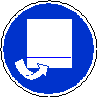 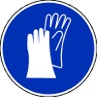 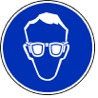 		Schutzbrille tragen		Schutzhandschuhe tragen		AbzugErsatzstoffprüfung (gem. TRGS 600)Risikoarmer Standardversuch.AnmerkungenH225		Flüssigkeit und Dampf leicht entzündbar.H290		Kann gegenüber Metallen korrosiv sein.H302		Gesundheitsschädlich bei Verschlucken.H314		Verursacht schwere Verätzungen der Haut und schwere Augenschäden.H335		Kann die Atemwege reizen.H400		Sehr giftig für Wasserorganismen.  P210		Von Hitze, heißen Oberflächen, Funken, offenen Flammen sowie anderen Zündquellenarten fernhalten.P233		Behälter dicht verschlossen halten.P261_g		Einatmen von Gas/Nebel/Dampf/Aerosol vermeiden.P280		Schutzhandschuhe/Schutzkleidung/Augenschutz/Gesichtsschutz tragen.	P301+330+331	Bei Verschlucken: Mund ausspülen. Kein Erbrechen herbeiführen.P304+340	Bei Einatmen: Die Person an die frische Luft bringen und für ungehinderte Atmung sorgen.P305+351+338	Bei Berührung mit den Augen: Einige Minuten lang vorsichtig mit Wasser ausspülen. Eventuell. vorhandene 		Kontaktlinsen nach Möglichkeit entfernen. Weiter ausspülen.P309+310	Bei Exposition oder Unwohlsein: Sofort Giftinformationszentrum oder Arzt anrufen.P370+378a	Bei Brand: Wasser zum Löschen verwenden.P403+235	An einem gut belüfteten Ort aufbewahren. Kühl halten.Schule:Datum:				Lehrperson:					Unterschrift:Schulstempel:© Ulrich Wunderlin / Atelierschule Zürich / Erstelldatum: 28.02.2016______________________________________________________________________________NameSignalwortPiktogrammeH-SätzeEUH-SätzeP-SätzeAGW in mg m-3Ammoniak-Lösungkonz. ca. 25%%igGefahr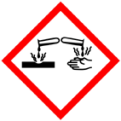 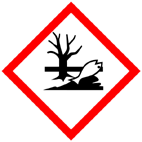 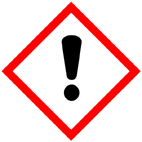 H290 H302 H314 H335 H400---P261_g P280 P301+330+331 P304+340 P305+351+338 P309+31014Universalindikator(flüssig, ethanolisch)Gefahr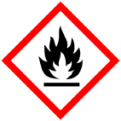 H225---P210 P233 P370+378a P403+235---WasserGefahrenJaNeinSonstige Gefahren und HinweiseDurch EinatmenXDurch HautkontaktXBrandgefahrXExplosionsgefahrXDurch AugenkontaktX